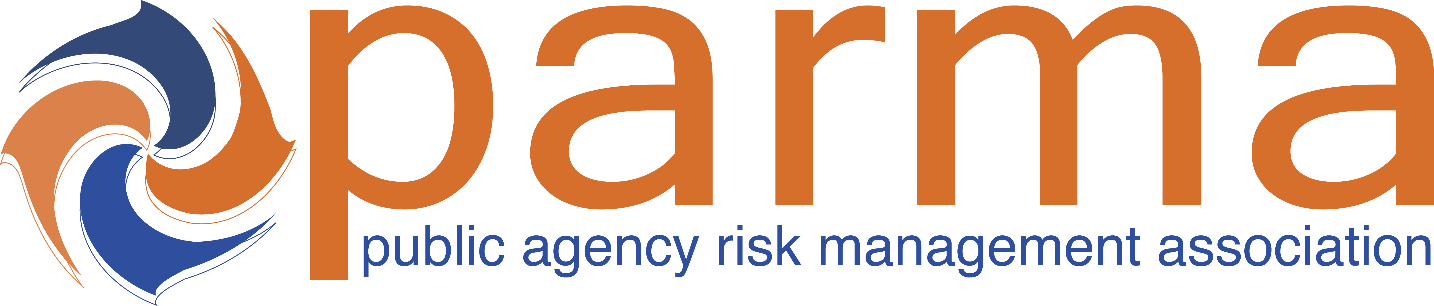 Workers’ Compensation ResourcesFirst NameLast NameTitleIndividual Organization NameEMail E-Mail AddressMember TypeChapterKarenEngbretsonGolden Gate Bridge, Highway & Transportation Districtkengbretson@goldengate.orgPublic Entity MemberBay Area ChapterKatherineLinnemannProgram ManagerCounty of Santa Clarakatherine.linnemann@esa.sccgov.orgPublic Entity MemberBay Area ChapterSheriMannionSenior Management AnalystCity of Ukiahsmannion@cityofukiah.comPublic Entity MemberBay Area ChapterVictoriaRamos-SponzaManager, Workers' CompensationCSU - San Francisco State Universityvramos@sfsu.eduPublic Entity MemberBay Area ChapterGretchenSchmidtClaims Assistant II Redwood Empire Schools Insurance Group (RESIG)gschmidt@resig.orgPublic Entity MemberBay Area ChapterMariaSongco-DaluzCounty of Alamedamsdaluz@acgov.orgPublic Entity MemberBay Area ChapterGabeRodriguezWorkers' Compensation SupervisSelf Insured Schools of California (SISC)garodriguez@kern.orgPublic Entity MemberCentral Valley ChapterMarioYepPersonnel AnalystCounty of Fresnomyep@co.fresno.ca.usPublic Entity MemberCentral Valley ChapterMikeMcGuireExecutive DirectorSchools Insurance Program for Employees (SIPE)mikem@slosipe.orgPublic Entity MemberGold Coast ChapterPeterCheneyRisk Manager Placer County Water Agencypcheney@pcwa.netPublic Entity MemberSacramento ChapterKerriKrouseWorkers' Compensation Claims ManagerCity of Sacramentokkrouse@cityofsacramento.orgPublic Entity MemberSacramento ChapterKerriKrouseWorkers' Compensation Claims ManagerCity of SacramentoKKrouse@cityofsacramento.orgPublic Entity MemberSacramento ChaptercindymartinWorkers' Compensation AdministratorPlacer Countycmartin@placer.ca.govPublic Entity MemberSacramento ChapterJohnPerryHuman Resources AnalystCity of West Sacramentojperry@cityofwestsacramento.orgPublic Entity MemberSacramento ChapterSusanTaylorPersonnel SpecialistParadise Unified School Districtstaylor@pusdk12.orgPublic Entity MemberSacramento ChapterCharWilburnWorkers' Compensation Analyst IIIShasta Countycwilburn@co.shasta.ca.usPublic Entity MemberSacramento ChapterDonnaHernandezCity of Carlsbaddonna.hernandez@carlsbadca.govPublic Entity MemberSan Diego/Imperial ChapterMarlaMartinezSr HR Analyst / Workers' CompensationCity of Escondidomlmartinez@escondido.orgPublic Entity MemberSan Diego/Imperial ChapterBrennaDoradoPerris Union High School Distirctbrenna.dorado@puhsd.orgPublic Entity MemberSouthern California ChapterBrendaLussierSuperior Court of California, County of Riversidebrenda.lussier@riverside.courts.ca.govPublic Entity MemberSouthern California ChapterCatherinePritchettInland Valley Development Agency Inland Valley Development Agency (IVDA)cpritchett@sbdairport.comPublic Entity MemberSouthern California ChapterKarinaRuedaHR AnalystCity of Vernonkrueda@ci.vernon.ca.usPublic Entity MemberSouthern California ChapterJeffRushWorkers' Compensation Program ManagerCalifornia JPIA (CJPIA)jrush@cjpia.orgPublic Entity MemberSouthern California ChapterLisaSmithHuman Resources AssistantCity of WestminsterLSmith@Westminster-ca.govPublic Entity MemberSouthern California ChapterCherylVelascoWorkers' Compensation ManagerCalifornia State University Long BeachCheryl.velasco@csulb.eduPublic Entity MemberSouthern California ChapterJeffreyAdelsonGeneral CounselAdelson Testan Brundo Novell & Jimenezjadelson@atblaw.netAssociate MemberScottyBentonVice President of Workers' CompensationKeenan & Associatessbenton@keenan.comAssociate MemberAmberDavisClaims ManagerLWP Claimsa_davis@lwpclaims.comAssociate MemberDarleneDeguzmanManaging PartnerMullen & Filippi, LLPddeguzman@mulfil.comAssociate MemberJustinFarhangAttorney / ShareholderKegel, Tobin & Truce, APCinfo@kttlaw.usAssociate MemberIlianaGarciaAccount ManagerGO2Medical Management Services, Inc.igarcia@go2medservices.comAssociate MemberConiHernandezPrincipalHernandez Consulting Servicesconihernandezwc@gmail.comAssociate MemberCoreyIngberIngber & Weinberg LLPcorey@icomplaw.comAssociate MemberPaulKellerKeenan & Associatespkeller@keenan.comAssociate MemberPaulKellerKeenan & Associatespkeller@keenan.comAssociate MemberDavidParkerAttorneyParker Kern et.al.Dp@pknwlaw.comAssociate MemberMarkPewPRIUMmpew@prium.netAssociate MemberMichaelReedLiability ManagerAdminSuremreed@adminsure.comAssociate MemberCarolynRichardPublic Agency ConsultantLaw Offices of Stacey L. Tokunagacerrjr@yahoo.comAssociate MemberGailRorabackDirector of Business Development D'Andre, Peterson, Bobus, & Rosenberg LLPgroraback@dandrelaw.comAssociate MemberScottTilleyShareholderLaw Offices of Parker & Irwinsmtilley@parkerirwinlaw.comAssociate MemberDeanTompkinsValencia Wilberding & Tompkinstompkins@vandw.comAssociate MemberWesTroyBusiness DevelopmentAtlas Claims InvestigationWes@atlasclaimsinvestigation.comAssociate MemberRichardTurkanisCEOPayersDirectdturkanis@payersdirect.comAssociate Member